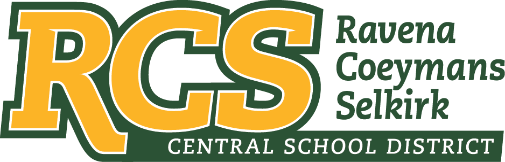 April 3, 2023VIA ELECTRONIC MAILMuckRock NewsAttn:  Mr. Jackson Parker
DEPT MR 142042263 Huntington Ave
Boston, MA 02115Re:	Response to Freedom of Information Law RequestDear MuckRock News:This will respond to your New York State Freedom of Information Law (“FOIL”) request received by me on March 6, 2023. I am responding to your request as the Records Access Officer of Ravena-Coeymans-Selkirk Central School District (the “District”).  In your request you seek:All of the Holocaust Instruction Survey responses submitted since August 10, 2022.With regard to this FOIL, please see attached Holocaust Survey.	Any appeal of this decision should be made within thirty (30) days, in writing to the Superintendent        of School and can be contacted at Ravena-Coeymans-Selkirk CSD, P.O. Box 100, Ravena, NY     12143, email address:  bbailey@rcscsd.org or 518-756-5200 Ext. 6003Sincerely,Suzanne StarrRecords Access Officer:ss